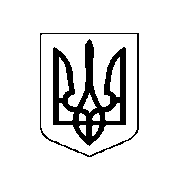 У К Р А Ї Н А              ХОТИНСЬКА МІСЬКА РАДАПро виконання бюджету Хотинської міської   територіальної громади за 9 місяців 2022 року   24531000000код бюджету       Відповідно до пункту 23 частини 1 статті 26 Закону України «Про місцеве самоврядування в Україні», частини 4 статті 80 Бюджетного кодексу України, заслухавши звіт першого заступника міського голови Білецького Д.М., Хотинська міська рада                                               ВИРІШИЛА:             Затвердити звіт про виконання загального фонду бюджету Хотинської міської територіальної громади за 9 місяців 2022 року по доходах в сумі 123891,4  тис. грн  і  по видатках в сумі 120263 тис. грн  та спеціального фонду по доходах в сумі 5564,1 тис. грн і по видатках в сумі 6843 тис. грн згідно додатку.Міський голова 						        Андрій ДРАНЧУК   сесія VIII скликання   сесія VIII скликанняРІШЕННЯ № РІШЕННЯ № «     »             2022 р.                            							м. Хотин«     »             2022 р.                            							м. Хотин